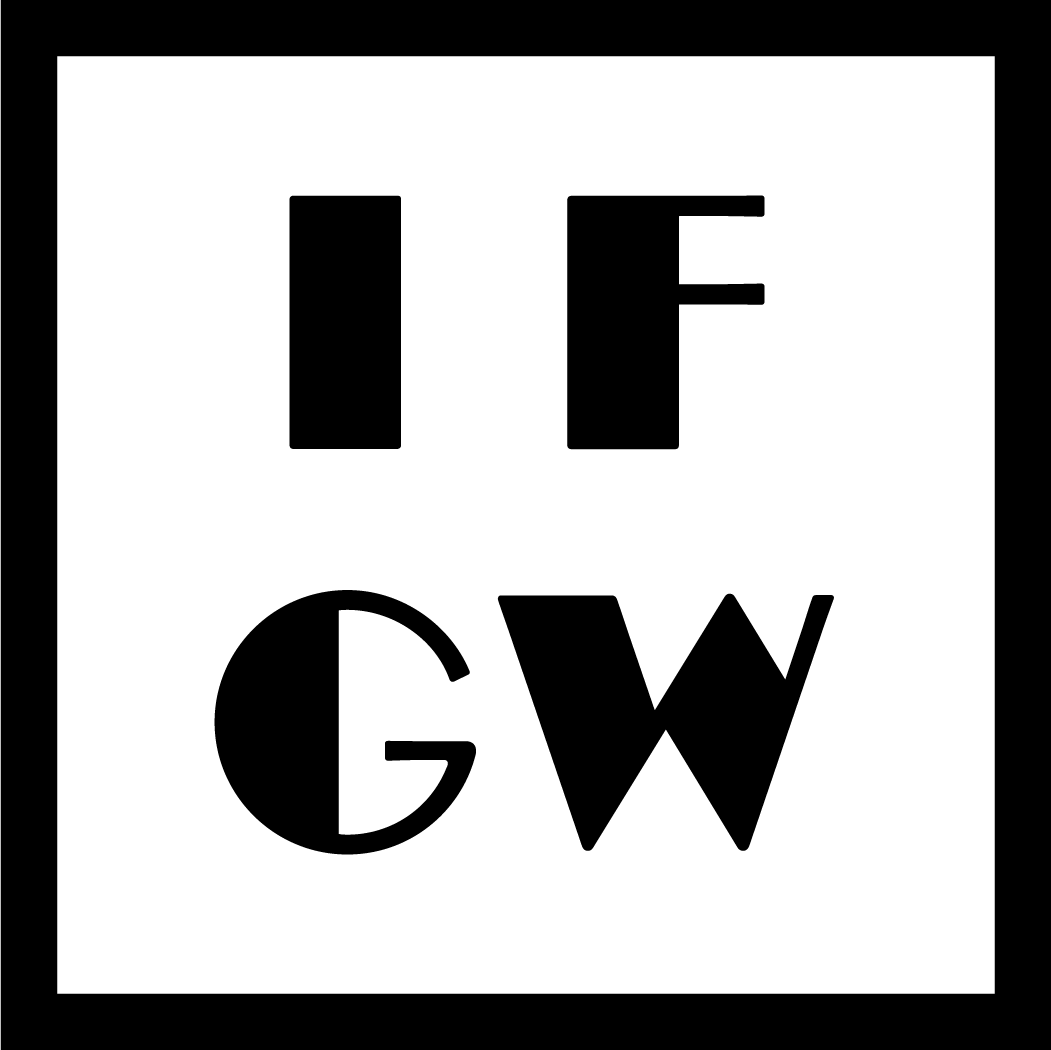 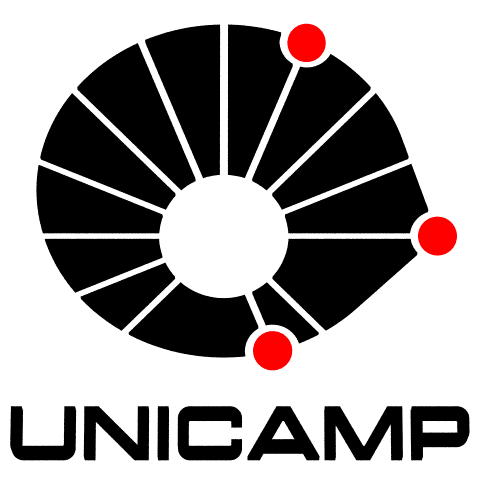 DATATÍTULO DA ATIVIDADELOCALHORASRESPONSÁVELASSINATURA DO RESP.